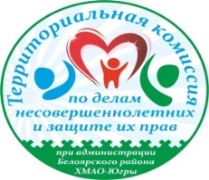     Информационный  каталог с перечнем  мероприятий,                                                                                                             				       проводимых в учреждениях  Белоярского  района                                                                                                                     					 в  период  летних  каникул  2018  года (июль)    Информационный  каталог с перечнем  мероприятий,                                                                                                             				       проводимых в учреждениях  Белоярского  района                                                                                                                     					 в  период  летних  каникул  2018  года (июль)    Информационный  каталог с перечнем  мероприятий,                                                                                                             				       проводимых в учреждениях  Белоярского  района                                                                                                                     					 в  период  летних  каникул  2018  года (июль)    Информационный  каталог с перечнем  мероприятий,                                                                                                             				       проводимых в учреждениях  Белоярского  района                                                                                                                     					 в  период  летних  каникул  2018  года (июль)№ п/п Наименование меропритияДата и время проведенияМесто проведения, адрес, контактный телефон г. БЕЛОЯРСКИЙг. БЕЛОЯРСКИЙг. БЕЛОЯРСКИЙг. БЕЛОЯРСКИЙ1Цикл игровых программ «Спасатели окружающего мира» (6+)02.07 – 06.07.2018МАУК Белоярского района «ЦКиД, КЗ «Камертон»Никишин Ю.Г, тел. 2-56-522Развлекательная программа «Где логика?» (6+)05.07.2018МАУК Белоярского района «ЦКиД, КЗ «Камертон»Никишин Ю.Г, тел. 2-56-523Цикл игровых программ «Веселый арбузник» (6+)09.07 – 13.07.2018МАУК Белоярского района «ЦКиД, КЗ «Камертон»Никишин Ю.Г, тел. 2-56-524Игровая программа «Давайте дружить с природой!» (6+)02.07 – 29.07.2018МАУК Белоярского района «Этнокультурный центр», Величко Ю.Ю., тел. 2-38-345Познавательный час «Чудо о Петре и Февронии» (6+)02.07 – 06.07.2018МАУК Белоярского района «Этнокультурный центр», Величко Ю.Ю., тел. 2-38-346Виртуальное краеведческое путешествие «Пешком по Белоярскому»: (6+)02.07 – 15.07.2018Детская библиотека МАУК Белоярского района «Белоярская ЦБС», Краснянская Л.В., тел. 2-16-977Экологическая экскурсия «Заходи в зеленый дом, чудеса увидишь в нем» (6+)02.07 – 30.07.2018Центральная районная библиотека МАУК Белоярского района «Белоярская ЦБС», Опимах О.В., тел. 2-30-228Дорожный лабиринт «Знай правила движения, как таблицу умножения!» (6+)02.07 – 21.07.2018Юношеская библиотека им. А.Н. Ткалуна МАУК «Белоярская ЦБС», Сорокина Л.А., тел.2-73-839Творческий час «Мой мир – моя семья» (6+)07.07.2018Центральная районная библиотека МАУК Белоярского района «Белоярская ЦБС», Кузнецова А.О., тел. 2-30-2210Цикл игровых программ «Формула здоровья» (6+)16.07 – 20.07.2018МАУК Белоярского района «ЦКиД, КЗ «Камертон»Никишин Ю.Г, тел. 2-56-5211Весёлая кругосветка «По волнам, по морям» (6+)16.07 – 27.07.2018Детская библиотека МАУК «Белоярская ЦБС»Терещенко О.Г., тел. 2-16-9712Развлекательно-игровая  программа на открытие лагерной смены «Вместе весело живется!» (7+)02.07.201816.00-17.00МАУ ДО «Дворец детского (юношеского) творчестваг. Белоярский», актовый зал (холл)Оставненко Е.С., Кустова К.П.13Игровая - спортивная программа «Зоологические забеги!»(7+)03.07.201816.00-17.00МАУ ДО «Дворец детского (юношеского) творчестваг. Белоярский», актовый зал (холл)Оставненко Е.С., Кустова К.П.14Развлекательно-познавательная игра по станциям «Чтоб не быть беде - соблюдаем ПДД»(7+)05.07.201816.00-17.00МАУ ДО «Дворец детского (юношеского) творчестваг. Белоярский», актовый зал (холл)Оставненко Е.С., Кустова К.П.15Флешмоб «Я, ты, он, она вместе дружная семья!»(7+)09.07.201816.00-17.00МАУ ДО «Дворец детского (юношеского) творчестваг. Белоярский», актовый зал (холл)Оставненко Е.С., Кустова К.П.16Игра – путешествие «Королевство волшебных мячей»(7+)19.07.201814.00-15.00МАУ ДО «Дворец детского (юношеского) творчестваг. Белоярский», актовый зал (холл)Оставненко Е.С., Кустова К.П.17 Игра-викторина«Самый, самая, самое»(7+)22.07.201814.00-15.00МАУ ДО «Дворец детского (юношеского) творчестваг. Белоярский», актовый зал (холл)Оставненко Е.С., Кустова К.П.18Развлекательно-познавательная программа   «До новых встреч!»(7+)27.07.201816.00-17.00МАУ ДО «Дворец детского (юношеского) творчестваг. Белоярский», актовый зал (холл)Оставненко Е.С., Кустова К.П.19Игровая  программа «Будем знакомы»(7+)02.07.201817.30-18.00Клубные объединения МАУ ДО «Дворец детского (юношеского) творчества г. Белоярский», актовый зал (холл)Оставненко Е.С.20Познавательная игра «Мы вместе и это счастье»(7+)03.07.201817.30-18.00Клубные объединения МАУ ДО «Дворец детского (юношеского) творчества г. Белоярский», актовый зал (холл)Оставненко Е.С.21Конкурс рисунков «Мой любимый город»(7+)04.07.201817.30-18.00Клубные объединения МАУ ДО «Дворец детского (юношеского) творчества г. Белоярский», актовый зал (холл)Оставненко Е.С.22Мастер-класс «Поделки из фантиков»(7+)05.07.201817.30-19.00Клубные объединения МАУ ДО «Дворец детского (юношеского) творчества г. Белоярский», актовый зал (холл)Оставненко Е.С.23Познавательная викторина «А почему?»(7+)10.07.201817.00-18.00Клубные объединения МАУ ДО «Дворец детского (юношеского) творчества г. Белоярский», актовый зал (холл)Оставненко Е.С.24 Турнир по настольным играм«Нарды»(7+)11.07.201818.00-19.00Клубные объединения МАУ ДО «Дворец детского (юношеского) творчества г. Белоярский», актовый зал (холл)Оставненко Е.С.25Выставка рисунков «Нет вредным привычкам»(7+)12.07.2018Клубные объединения МАУ ДО «Дворец детского (юношеского) творчества г. Белоярский», актовый зал (холл)Оставненко Е.С.26Турнир по настольным играм «Шашки»(7+)13.07.201817.30-19.00Клубные объединения МАУ ДО «Дворец детского (юношеского) творчества г. Белоярский», актовый зал (холл)Оставненко Е.С.27Развлекательная, игровая программа «Делай с нами, делай, как мы, делай, лучше нас»(7+)19.07.201817.00-19.00Клубные объединения МАУ ДО «Дворец детского (юношеского) творчества г. Белоярский», актовый зал (холл)Оставненко Е.С.28Спортивная игра «Королевство волшебных мячей»(7+)22.07.201818.00-19.00Клубные объединения МАУ ДО «Дворец детского (юношеского) творчества г. Белоярский», актовый зал (холл)Оставненко Е.С.29Турнир по волейболу(7+)25.07.201817.00-19.00Клубные объединения МАУ ДО «Дворец детского (юношеского) творчества г. Белоярский», спортивная площадкаОставненко Е.С.30Развлекательная программа «Мы не прощаемся, а говорим «До свидания!» (7+)27.07.201818.00-19.30Клубные объединения МАУ ДО «Дворец детского (юношеского) творчества г. Белоярский», спортивная площадкаОставненко Е.С.31Игровая программа «Встреча добрых друзей!»(7+)02.07.201817.00-20.00Клубные объединения МАУ ДО «Дворец детского (юношеского) творчества г. Белоярский», 6 микрорайонМакарова С.В.32Музыкальная  программа открытие лагерной смены «Поём вместе с друзьями!»(7+)03.07.201817.00-20.00Клубные объединения МАУ ДО «Дворец детского (юношеского) творчества г. Белоярский», 6 микрорайонМакарова С.В.33Развлекательно-познавательная игра  «Будь внимателен и осторожен». Просмотр видео ролика «Поведение на воде»(7+)04.07.201817.00-20.00Клубные объединения МАУ ДО «Дворец детского (юношеского) творчества г. Белоярский», 6 микрорайонМакарова С.В.34Выставка рисунков «Папа, мама, я - дружная семья(7+)05.07.201817.00-20.00Клубные объединения МАУ ДО «Дворец детского (юношеского) творчества г. Белоярский», 6 микрорайон Макарова С.В.35Творческая мастерская «Моя семья» (изготовление открыток и сувениров)(7+)06.07.201817.00-20.00Клубные объединения МАУ ДО «Дворец детского (юношеского) творчества г. Белоярский», 6 микрорайон Макарова С.В.36Познавательно-развлекательная программа «День семьи, любви и верности», «День дружбы и вежливости!»(7+)07.07.201817.00-20.00Клубные объединения МАУ ДО «Дворец детского (юношеского) творчества г. Белоярский», 6 микрорайон Макарова С.В.37Выставка поделок «Весёлая семейка»(7+)09.07.201817.00-20.00Клубные объединения МАУ ДО «Дворец детского (юношеского) творчества г. Белоярский», 6 микрорайонМакарова С.В.38Развлекательная, игровая программа «Сказкодвор»(7+)10.07.201817.00-20.00Клубные объединения МАУ ДО «Дворец детского (юношеского) творчества г. Белоярский», 6 микрорайон Макарова С.В.39Турнир по настольным играм «Шашки»(7+)11.07.201817.00-20.00Клубные объединения МАУ ДО «Дворец детского (юношеского) творчества г. Белоярский», 6 микрорайон Макарова С.В.40Викторина «Красный, жёлтый, зелёный!»(7+)12.07.201817.00-20.00Клубные объединения МАУ ДО «Дворец детского (юношеского) творчества г. Белоярский», 6 микрорайон Макарова С.В.41Развлекательная  программа «Угадай мелодию»(7+)13.07.201817.00-20.00Клубные объединения МАУ ДО «Дворец детского (юношеского) творчества г. Белоярский», 6 микрорайон Макарова С.В.42Выставка поделок «Мой город». Просмотр видео ролика «История Белоярского»(7+)16.07.201817.00-20.00Клубные объединения МАУ ДО «Дворец детского (юношеского) творчества г. Белоярский», 6 микрорайон Макарова С.В.43Турнир по теннису(7+)17.07.201817.00-20.00Клубные объединения МАУ ДО «Дворец детского (юношеского) творчества г. Белоярский», 6 микрорайон Макарова С.В.44Познавательно-развлекательная программа «Мы за  здоровый образ жизни!»(7+)18.07.201817.00-20.00Клубные объединения МАУ ДО «Дворец детского (юношеского) творчества г. Белоярский», 6 микрорайон Макарова С.В.45Рисунки на асфальте «Счастливое лето!»(7+)19.07.201817.00-20.00Клубные объединения МАУ ДО «Дворец детского (юношеского) творчества г. Белоярский», 6 микрорайон Макарова С.В.46Мастер класс «Пластилиновая фантазия»(7+)20.07.201817.00-20.00Клубные объединения МАУ ДО «Дворец детского (юношеского) творчества г. Белоярский», 6 микрорайон Макарова С.В.47Конкурс плаката «Мы за ЗОЖ»(7+)23.07.201817.00-20.00Клубные объединения МАУ ДО «Дворец детского (юношеского) творчества г. Белоярский», 6 микрорайон Макарова С.В.48Мастер класс по квиллингу «Летние цветы»(7+)24.07.201817.00-20.00Клубные объединения МАУ ДО «Дворец детского (юношеского) творчества г. Белоярский», 6 микрорайон Макарова С.В.49Познавательно-игровая программа «Эрудит»(7+)25.07.201817.00-20.00Клубные объединения МАУ ДО «Дворец детского (юношеского) творчества г. Белоярский», 6 микрорайон Макарова С.В.50Игровая развлекательная программа «Клуб весёлых артистов»(7+) 26.07.201817.00-20.00Клубные объединения МАУ ДО «Дворец детского (юношеского) творчества г. Белоярский», 6 микрорайон Макарова С.В.51Развлекательная программа «Мы лучшие»(7+)27.07.201817.00-20.00Клубные объединения МАУ ДО «Дворец детского (юношеского) творчества г. Белоярский», 6 микрорайон Макарова С.В.52 «Умная игра». Шахматно-шашечный турнир (6+)05.07.2018Молодежный клуб «Дельфин» МКУ «Молодёжный центр «Спутник», директор учреждения, методисты53«Комический футбол». Спортивно-развлекательная игра на спортплощадке (6+)11.07.2018Молодежный клуб «Дельфин» МКУ «Молодёжный центр «Спутник», директор учреждения, методисты54«Субботним вечером». Познавательно-развлекательная программа о правильной организации свободного времени и проведении досуга в кругу друзей. Примеры коллективных подвижных игр, игры за столом, русские народные игры (6+)23.07.2018Молодежный клуб «Дельфин» МКУ «Молодёжный центр «Спутник», директор учреждения, методисты55 «Кто во что горазд» - конкурсно -игровая программа (6+)04.07.2018 Молодежный клуб «Северный» МКУ «Молодёжный центр «Спутник», директор учреждения, методисты56«Планета радужного детства» - спортивный праздник (6+)06.07.2018 Молодежный клуб «Северный» МКУ «Молодёжный центр «Спутник», директор учреждения, методисты57«Счастлив тот, кто счастлив дома» - конкурсная программа, посвящённая  Дню семьи, любви и верности  (6+)07.07.2018 Молодежный клуб «Северный» МКУ «Молодёжный центр «Спутник», директор учреждения, методисты58Зооэстафета  (6+)12.07.2018 Молодежный клуб «Северный» МКУ «Молодёжный центр «Спутник», директор учреждения, методисты59«Гиннес – шоу» - конкурсно – развлекательная программа (6+)20.07.2018 Молодежный клуб «Северный» МКУ «Молодёжный центр «Спутник», директор учреждения, методисты60«Как вести себя на дороге » - игровая программа с элементами ПДД  (6+)25.07.2018 Молодежный клуб «Северный» МКУ «Молодёжный центр «Спутник», директор учреждения, методисты61«По тропинкам сказок» - весёлые старты (6+)27.07.2018 Молодежный клуб «Северный» МКУ «Молодёжный центр «Спутник», директор учреждения, методисты62Спартакиады среди дворовых  клубов по месту жительства и лагерей различных типов (6+)по отдельному расписанию, стадион«Олимп»МАУ «Дворец спорта»,Орлов М.В.63Содействие в организация временной трудозанятости несовершеннолетних в свободное от учебы время и в период летних каникул (14+)02.07 – 31.07.2018 МКУ «Молодежный центр «Спутник», Ординарцева А.И.п. ЛЫХМАп. ЛЫХМАп. ЛЫХМАп. ЛЫХМА64Познавательный кинолекторийв рамках Года гражданского согласия (12+)01.07 – 29.07.2018Муниципальное бюджетное учреждение «Центр культуры и спорта «Лыхма», Лактионова Е.Я., тел. 48-5-5765Развлекательная программа «Торжество веселых бантиков» (6+)06.07.2018МБУ «Центр культуры и спорта «Лыхма», Лактионова Е.Я., тел. 48-5-5766Акция «Семейная ромашка» (6+)07.07.2018МБУ «Центр культуры и спорта «Лыхма», Лактионова Е.Я., тел. 48-5-5767Конкурсно-игровая программа «Шарики воздушные» (6+)09.07.2018МБУ «Центр культуры и спорта «Лыхма», Лактионова Е.Я., тел. 48-5-5768Познавательная программа «Живи на яркой стороне» (6+)12.07.2018МБУ «Центр культуры и спорта «Лыхма», Лактионова Е.Я., тел. 48-5-5769Клуб выходного дня «Если хочешь быть здоров – спортом занимайся!» (6+)14.07.2018МБУ «Центр культуры и спорта «Лыхма», Лактионова Е.Я., тел. 48-5-5770Конкурсная программа «Парад моделей» (6+)16.07.2018МБУ «Центр культуры и спорта «Лыхма», Лактионова Е.Я., тел. 48-5-5771Танцевально-развлекательная  программа «Шоколад-шоу!» (6+)18.07.2018МБУ «Центр культуры и спорта «Лыхма», Лактионова Е.Я., тел. 48-5-5772Спортивно-игровая программа «Тяни-толкай» (6+)21.07.2018МБУ «Центр культуры и спорта «Лыхма», Лактионова Е.Я., тел. 48-5-5773Конкурсная экологическая игра «В наш чудесный огород приглашаем весь народ!» (6+)23.07.2018МБУ «Центр культуры и спорта «Лыхма», Лактионова Е.Я., тел. 48-5-5774Музыкально-развлекательная  программа «Звезды зажигаются у нас» (6+)26.07.2018МБУ «Центр культуры и спорта «Лыхма», Лактионова Е.Я., тел. 48-5-5775«Я, ты, он, она – вместе дружная семья» - программа ко Дню семьи (6+)07.07.2018
Молодежный клуб «Романтик» МКУ «Молодёжный центр «Спутник», директор учреждения, методисты76«Дорожные старты» (12+)10.07.2018
Молодежный клуб «Романтик» МКУ «Молодёжный центр «Спутник», директор учреждения, методисты77«Страна  «Играй – ка» - развлекательная программа (12+)14.07.2018
Молодежный клуб «Романтик» МКУ «Молодёжный центр «Спутник», директор учреждения, методисты78«По морям,  по волнам…» - игровая программа (12+)27.07.2018 Молодежный клуб «Романтик» МКУ «Молодёжный центр «Спутник», директор учреждения, методистып. СОСНОВКАп. СОСНОВКАп. СОСНОВКАп. СОСНОВКА79Развлекательная программа «Детство с нами навсегда» (6+)02.07 – 30.07.2018МКУК «СДК «Меридиан»,Лазарева В.В., тел. 46-9-1080Час фольклора по сказкам народов ханты и манси «Путешествие Морошки» (6+)02.07.2018Библиотека в п. Сосновка МАУК Белоярского района «Белоярская ЦБС», Поличная А.И., тел. 6-07-1181Игровая программа «Искатели приключений» (6+)06.07.2018МКУК «СДК «Меридиан»,Лазарева В.В., тел. 46-9-1082Конкурс рисунков на асфальте «Пусть мир станет ярче» (6+)09.07.2018МКУК «СДК «Меридиан»,Лазарева В.В., тел. 46-9-1083Литературная программа «В гостях у книги» (6+)12.07.2018МКУК «СДК «Меридиан»,Лазарева В.В., тел. 46-9-1084Танцевальная диско-программа «Двигайся больше» (6+)18.07.2018МКУК «СДК «Меридиан»,Лазарева В.В., тел. 46-9-1085 «Мой веселый звонкий мяч»    (игры – эстафеты с мячами) (7+)02.07.201817.00-18.00МАУ ДО «Дворец детского (юношеского) творчества п. Сосновка», Гаева Е. Г.86Игра - путешествие «Секреты здоровья»(10+)03.07.201817.00-18.00МАУ ДО «Дворец детского (юношеского) творчества п. Сосновка», Гаева Е. Г.87«Такие разные шашки». Турнир по шашкам(7+)04.07.201817.00-18.00МАУ ДО «Дворец детского (юношеского) творчества п. Сосновка», Гаева Е. Г.88Игра «Найди клад»(9+)05.07.201817.00-18.00МАУ ДО «Дворец детского (юношеского) творчества п. Сосновка», Гаева Е. Г.89Игра «Поле чудес» (тема: « В футбол играют настоящие мужчины…»)(10+)06.07.201817.00-18.00МАУ ДО «Дворец детского (юношеского) творчества п. Сосновка», Гаева Е. Г.90Веселые старты  «Наша дружная семья»(7+)07.07.201817.00-18.00МАУ ДО «Дворец детского (юношеского) творчества п. Сосновка», Гаева Е. Г.91Конкурсная программа «Наш товарищ СВЕТОФОР»(7+)09.07.201817.00-18.00МАУ ДО «Дворец детского (юношеского) творчества п. Сосновка», Кобзева Н. В.92Викторина «Двухколёсная азбука»(7+)10.07.201817.00-18.00МАУ ДО «Дворец детского (юношеского) творчества п. Сосновка», Кобзева Н. В.93Познавательная игра               « Безопасные каникулы»(7+)11.07.201817.00-18.00МАУ ДО «Дворец детского (юношеского) творчества п. Сосновка», Кобзева Н. В.94Конкурс рисунков «Береги свою жизнь!»(7+)с 09.07. по 13.07. 201817.00-18.00МАУ ДО «Дворец детского (юношеского) творчества п. Сосновка, Кобзева Н. В.95Викторина «Наша безопасность. Огонь, вода и газ»(9+)13.07.201817.00-18.00МАУ ДО «Дворец детского (юношеского) творчества п. Сосновка», Кобзева Н. В.96Настольные игры (шашки, «Уголки», шахматы, «крестики-нолики, «Морской бой» и др.)(7+)16.07.201817.00-18.00МАУ ДО «Дворец детского (юношеского) творчества п. Сосновка», Кобзева Н. В.97Игры-головоломки («Змейка», «Пирамида», «Кубик Рубика», «Пятнашки», «Лабиринт») (8+)17.07.201817.00-18.30МАУ ДО «Дворец детского (юношеского) творчества п. Сосновка», Кобзева Н. В.98Интерактивные игры (компьютерные игры)(10+)18.07.201817.00-18.00МАУ ДО «Дворец детского (юношеского) творчества п. Сосновка», Кобзева Н. В.99Игры нашего двора («Классики», «Резиночка», «Вышибалы», «Третий – лишний» и т.д.) (7+) 19.07.201817.00-18.30МАУ ДО «Дворец детского (юношеского) творчества п. Сосновка», Кобзева Н. В.100Национальные игры  (русские народные игры, игры народов Севера, украинские игры, и др.) (7+)20.07.201817.00-18.00МАУ ДО «Дворец детского (юношеского) творчества п. Сосновка», Кобзева Н. В.101Интеллектуальная игра «Слабое звено» (тема «Удивительный мир животных»)(7+)23.07.201817.00-18.00МАУ ДО «Дворец детского (юношеского) творчества п. Сосновка», Кобзева Н. В.102Познавательная игра «Целительная сила растений» (10+)24.07.201817.00-18.00МАУ ДО «Дворец детского (юношеского) творчества п. Сосновка», Кобзева Н. В.103Поход в лес, сбор природного материала (8+)25.07.201816.00-17.30МАУ ДО «Дворец детского (юношеского) творчества п. Сосновка», Кобзева Н. В.104Конкурсная программа «Эта хрупкая планета» (7+)26.07.201817.00-18.00МАУ ДО «Дворец детского (юношеского) творчества п. Сосновка», Кобзева Н. В.п. ВЕРХНЕКАЗЫМСКИЙп. ВЕРХНЕКАЗЫМСКИЙп. ВЕРХНЕКАЗЫМСКИЙп. ВЕРХНЕКАЗЫМСКИЙ105Цикл киносеансов для детей (6+)02.07 – 28.07.2018МКУК «СДК «Гротеск», Кладова А.Н., тел. 47-9-27106Игровая программа «Светофор Светофорыч» (6+)03.07.2018МКУК «СДК «Гротеск», Зикратьев Е.В., тел. 47-9-27107Игровая программа «Вода-водица, дай тобой умыться» (6+)05.07.2018МКУК «СДК «Гротеск», Вецало Т.В., тел. 47-9-27108Акция «Семейная ромашка», концертная программа «Раз ромашка, два ромашка» (6+)08.07.2018МКУК «СДК «Гротеск», Зикратьев Е.В., тел. 47-9-27109Познавательная программа «Атлас народностей Югры» (6+)10.07.2018МКУК «СДК «Гротеск», Зикратьев Е.В., тел. 47-9-27110Спортивно-игровая программа «Закаляйся, если хочешь быть здоров!» (6+)17.07.2018МКУК «СДК «Гротеск», Зикратьев Е.В., тел. 47-9-27111Игра-путешествие «Стая» (6+)21.07.2018МКУК «СДК «Гротеск», Зидлер Л.В., тел. 47-9-27112Спортивно-развлекательная программа «Ребята, давайте жить дружно!» (6+)26.07.2018МКУК «СДК «Гротеск», Зикратьев Е.В., тел. 47-9-27113Игровая развлекательная программа«От улыбки хмурый день светлей»2.07.201817.00-18.30Клубные объединения МАУ ДО «Дворец детского (юношеского) творчества п. Верхнеказымский», Рудакова Н.А.114Игра на знакомство и сплочение «Весёлое исследование» (7+)3.07.201817.00-18.30Клубные объединения МАУ ДО «Дворец детского (юношеского) творчества п. Верхнеказымский», Рудакова Н.А.115Конкурс рисунков «Огонь-друг, огонь-враг»; «Правила дорожные выполнять положено» (7+)4.07.201817.00-18.30Клубные объединения МАУ ДО «Дворец детского (юношеского) творчества п. Верхнеказымский», Рудакова Н.А.116Игра на местности«Территория» (7+)5.07.201817.00-18.30Клубные объединения МАУ ДО «Дворец детского (юношеского) творчества п. Верхнеказымский», Рудакова Н.А.117День коллективно-творческой деятельности (7+)6.07.201817.00-18.30Клубные объединения МАУ ДО «Дворец детского (юношеского) творчества п. Верхнеказымский», Рудакова Н.А.118Акция «Нам здесь жить!» (7+)7.07.201817.00-18.30Клубные объединения МАУ ДО «Дворец детского (юношеского) творчества п. Верхнеказымский», Рудакова Н.А.119Верёвочный курс (игры, тренинги) (7+)9.07.201817.00-18.30Клубные объединения МАУ ДО «Дворец детского (юношеского) творчества п. Верхнеказымский», Рудакова Н.А.120Развлекательно-познавательная программа «Секреты русских сказок» (7+)10.07.201817.00-18.30Клубные объединения МАУ ДО «Дворец детского (юношеского) творчества п. Верхнеказымский», Рудакова Н.А.121КТД «День добрых дел» (7+)11.07.201817.00-18.30Клубные объединения МАУ ДО «Дворец детского (юношеского) творчества п. Верхнеказымский», Рудакова Н.А.122Развлекательная программа «Интернет бросай – в футбол играй!» (7+)12.07.201817.00-18.30Клубные объединения МАУ ДО «Дворец детского (юношеского) творчества п. Верхнеказымский», Рудакова Н.А.123Викторина (7+)«Куклы разные нужны…» (национальные игрушки, поделки) 13.07.201817.00-18.30Клубные объединения МАУ ДО «Дворец детского (юношеского) творчества п. Верхнеказымский» , Рудакова Н.А.124День народных игр«Игры народов ханты и манси» (7+)16.07.201817.00-18.30Клубные объединения МАУ ДО «Дворец детского (юношеского) творчества п. Верхнеказымский», Рудакова Н.А.125Познавательная программа «Животные нашего края» (7+)17.07.201817.00-18.30Клубные объединения МАУ ДО «Дворец детского (юношеского) творчества п. Верхнеказымский», Рудакова Н.А.126Конкурсная программа «Мисс июль -2018» (7+)18.07.201817.00-18.30Клубные объединения МАУ ДО «Дворец детского (юношеского) творчества п. Верхнеказымский», Рудакова Н.А.127Эстафета «Ромашка» (7+)19.07.201817.00-18.30Клубные объединения МАУ ДО «Дворец детского (юношеского) творчества п. Верхнеказымский», Рудакова Н.А.128КТД «Ярмарка идей» (7+) 20.07.201817.00-18.30Клубные объединения МАУ ДО «Дворец детского (юношеского) творчества п. Верхнеказымский» , Рудакова Н.А.129Конкурс стихов поэтов ханты и манси (7+)23.07.201817.00-18.30Клубные объединения МАУ ДО «Дворец детского (юношеского) творчества п. Верхнеказымский» , Рудакова Н.А.130Мастер-класс по оригами «Белый журавлик» (7+)24.07.201817.00-18.30Клубные объединения МАУ ДО «Дворец детского (юношеского) творчества п. Верхнеказымский», Рудакова Н.А.131День подвижных игр. Спортивная эстафета (7+)25.07.201817.00-18.30Клубные объединения МАУ ДО «Дворец детского (юношеского) творчества п. Верхнеказымский», Рудакова Н.А.132Историческая викторина «Наш край» (7+)26.07.201817.00-18.30Клубные объединения МАУ ДО «Дворец детского (юношеского) творчества п. Верхнеказымский», Рудакова Н.А.133«Парад достижений» праздничный концерт (7+)27.07.201817.00-18.30Клубные объединения МАУ ДО «Дворец детского (юношеского) творчества п. Верхнеказымский», Рудакова Н.А.п. СОРУМп. СОРУМп. СОРУМп. СОРУМ134Игра-путешествие «Дружат дети на планете» (6+)02.07 – 30.07.2018 Библиотека в п. Сорум МАУК Белоярского района «Белоярская ЦБС»,Новохатская Т.В., тел. 36-7-24135Открытие проекта творческой мастерской «Чудеса своими руками»  (6+)03.07.2018 МБУ «Центр культуры и спорта» п. СорумЯрмолич А.И., тел. 3-68-25136Песочная терапия. Цикл мастер-классов «Песочная фантазия» (6+)05.07 – 10.07.2018 МБУ «Центр культуры и спорта» п. Сорум Ярмолич А.И., тел. 3-68-25137Бумаго-пластика. Цикл мастер-классов «Волшебные цветы» (6+)12.07 – 17.07.2018 МБУ «Центр культуры и спорта» п. Сорум Ярмолич А.И., тел. 3-68-25138Цикл мастер-классов «Волшебная техника эбру» (6+)19.07 – 24.07.2018 МБУ «Центр культуры и спорта» п. Сорум Ярмолич А.И., тел. 3-68-25139Объёмная аппликация из полимерной глины (6+)26.07.2018 МБУ «Центр культуры и спорта» п. Сорум Ярмолич А.И., тел. 3-68-25140Инструктаж по технике безопасности посетителей ДК. Изготовление поделок  из природного материала (7+)2.07.201818.00Клубные объединения МАУ ДО «Дворец детского (юношеского) творчества п. Сорум, Костюк Ю.Л.141 Неделя  «Мир профессий.Выставка рисунков  «Моя профессия» (7+)3.07.201817.15Клубные объединения МАУ ДО «Дворец детского (юношеского) творчества п. Сорум», Костюк Ю.Л.142Познавательная игра   «Лабиринт профессий» (7+)4.07.201817.15Клубные объединения МАУ ДО «Дворец детского (юношеского) творчества п. Сорум», Костюк Ю.Л.143Беседа  «Профессия моих родителей» (7+)5.07.201818.00Клубные объединения МАУ ДО «Дворец детского (юношеского) творчества п. Сорум», Костюк Ю.Л.144Развлекательная игра «Я пожарный» (7+)С 1.07 по 6.07.201817.35Клубные объединения МАУ ДО «Дворец детского (юношеского) творчества п. Сорум», Костюк Ю.Л.145Познавательная игра «Паровозик» (7+)7.07.201818.00Клубные объединения МАУ ДО «Дворец детского (юношеского) творчества п. Сорум», Костюк Ю.Л.146Неделя экологии. Выставка рисунков «Берегите землю» (7+)9.07.201817.15Клубные объединения МАУ ДО «Дворец детского (юношеского) творчества п. Сорум», Костюк Ю.Л.147Познавательная беседа«Вода - источник жизни на Земле!» (7+)10. 07.201817.15Клубные объединения МАУ ДО «Дворец детского (юношеского) творчества п. Сорум», Костюк Ю.Л.148Беседа-игра «Что вы знаете о белке?» (7+)11.07.201817.45Клубные объединения МАУ ДО «Дворец детского (юношеского) творчества п. Сорум», Костюк Ю.Л.149Командно-познавательная игра «Хомяки против Сусликов» (7+)12.07.201817.30Клубные объединения МАУ ДО «Дворец детского (юношеского) творчества п. Сорум» Костюк Ю.Л.150 «Весёлые игры на серьёзные темы» (7+)13.07.201818.00Клубные объединения МАУ ДО «Дворец детского (юношеского) творчества п. Сорум», Костюк Ю.Л.151«Сказочная» неделя». Выставка рисунков «Мои любимые герои сказок» (7+)16.07.201817.15Клубные объединения МАУ ДО «Дворец детского (юношеского) творчества п. Сорум», Костюк Ю.Л.152Развивающая игра «Жили-были сказки» (7+)17.07.2018Клубные объединения МАУ ДО «Дворец детского (юношеского) творчества п. Сорум», Костюк Ю.Л.153«Отгадай-ка – Распознай-ка» (7+)18.07.201817.15Клубные объединения МАУ ДО «Дворец детского (юношеского) творчества п. Сорум», Костюк Ю.Л.154Викторина-игра «Сказочный переполох» (7+)19.07.201817.15Клубные объединения МАУ ДО «Дворец детского (юношеского) творчества п. Сорум», Костюк Ю.Л.155«Волшебные сказки живут в  тереме» (7+) 20.07.201819.00Клубные объединения МАУ ДО «Дворец детского (юношеского) творчества п. Сорум», Костюк Ю.Л.156Неделя «Доброты и вежливости» Беседа «Поговорим о воспитанности»: Выставка рисунков «Добрые дела» (7+)23.07.201817.15Клубные объединения МАУ ДО «Дворец детского (юношеского) творчества п. Сорум», Костюк Ю.Л.157Беседа - игра «Волшебные слова» (7+) 24.07.201817.15Клубные объединения МАУ ДО «Дворец детского (юношеского) творчества п. Сорум», Костюк Ю.Л.158Игра «О поступках плохих и хороших» (7+)25.07.201817.15Клубные объединения МАУ ДО «Дворец детского (юношеского) творчества п. Сорум», Костюк Ю.Л.159«Без друзей меня чуть-чуть» Игра на сплочение командного духа (7+)26.07.201817.15Клубные объединения МАУ ДО «Дворец детского (юношеского) творчества п. Сорум», Костюк Ю.Л.160Беседа «Чужой беды не бывает» (7+)27.07.201817.15Клубные объединения МАУ ДО «Дворец детского (юношеского) творчества п. Сорум», Костюк Ю.Л.с. ПОЛНОВАТс. ПОЛНОВАТс. ПОЛНОВАТс. ПОЛНОВАТ161Цикл киносеансов для детей (6+)01.07 – 28.07.2018МКУ «Центр культуры и спорта «Созвездие»Козлов Э.В., тел. 33-3-55162Цикл игровых и развлекательных программ (6+)01.07 – 28.07.2018МКУ «Центр культуры и спорта «Созвездие»Сухарко В.В., тел. 33-3-55163Познавательно-игровая программа «Дружат дети на планете» (6+)02.07 – 30.07.2018 Библиотека в с. Полноват МАУК Белоярского района «Белоярская ЦБС»Братцева Т.А., тел. 33-6-40164Литературные соревнования «Страна Читалия» (6+)02.07 – 30.07.2018 Библиотека в с. Полноват МАУК Белоярского района «Белоярская ЦБС»Братцева Т.А., тел. 33-6-40165Спортивно-игровая программа «Сказочные эстафеты» (6+)02.07 – 30.07.2018 Библиотека в с. Ванзеват МАУК Белоярского района «Белоярская ЦБС»Шабаршина Н.В., тел. 33-6-40166Эрудит-час «Тайны сибирского леса» (6+)02.07 – 30.07.2018 Библиотека в с. Ванзеват МАУК Белоярского района «Белоярская ЦБС»Шабаршина Н.В., тел. 33-6-40167Познавательная игровая программа «Кино – окно в волшебный мир» (6+)02.07.2018МКУ «Центр культуры и спорта «Созвездие»Козлов Э.В., тел. 33-3-55168Развлекательно-игровая программа «Что за прелесть эти сказки!» (6+)03.07.2018МКУ «Центр культуры и спорта «Созвездие»Павлова С.Л., тел. 33-3-55169Беседа-викторина программа «Знаки дорожные – не такие сложные!» (6+)03.07.2018МКУ «Центр культуры и спорта «Созвездие» с. Тугияны Гришкина Н.А.,тел. 33-3-55170Игровая программа «Мой вопрос – ваш ответ!» (6+)04.07.2018МКУ «Центр культуры и спорта «Созвездие» с. Ванзеват Кондина А.В., тел. 33-3-55171Конкурс рисунка «На рыбалке!» (6+)04.07.2018МКУ «Центр культуры и спорта «Созвездие» с. Пашторы Данилова В.Т., тел. 33-3-55172Познавательная программа «История Петра и Февронии Муромских» (6+)05.07.2018МКУ «Центр культуры и спорта «Созвездие»Капуста М.П., тел. 33-3-55173Игровая программа «День рыбака» (6+)09.07.2018МКУ «Центр культуры и спорта «Созвездие»Туполева Л.В., тел. 33-3-55174Игровая программа «Веселый мяч» (6+)10.07.2018МКУ «Центр культуры и спорта «Созвездие»Терещенко Н.Г., тел. 33-3-55175Спортивно-игровая программа «Здоровье – это клад» (6+)11.07.2018МКУ «Центр культуры и спорта «Созвездие»Захаров А.В., тел. 33-3-55176Экологическое путешествие «За горами, за лесами» (6+)13.07.2018МКУ «Центр культуры и спорта «Созвездие»Туполева Л.В., тел. 33-3-55177Конкурсная программа «Планета сказок» (6+)16.07.2018МКУ «Центр культуры и спорта «Созвездие»Капуста М.П., тел. 33-3-55178Спортивно-развлекательная программа «В гостях у сказки» (6+)17.07.2018МКУ «Центр культуры и спорта «Созвездие» с. Пашторы Данилова В.Т., тел. 33-3-55179Творческая мастерская «Я сохраню традиции края!» (6+)18.07.2018МКУ «Центр культуры и спорта «Созвездие» с. Ванзеват Кондина А.В., тел. 33-3-55180Спортивно-игровая программа «На солнечной полянке» (6+)20.07.2018МКУ «Центр культуры и спорта «Созвездие»Терещенко Н.Г., тел. 33-3-55181Вечер добрых советов «Целебное лукошко» (6+)20.07.2018МКУ «Центр культуры и спорта «Созвездие» с. Ванзеват Кондина А.В.,тел. 33-3-55182Конкурсная программа «Как мы летом отдыхаем!» (6+)24.07.2018МКУ «Центр культуры и спорта «Созвездие» с. Пашторы Данилова В.Т., тел. 33-3-55183Творческая мастерская «Цветоделие» (6+)25.07.2018МКУ «Центр культуры и спорта «Созвездие»Павлова С.Л., тел. 33-3-55184Творческая мастерская «Садовник» (6+)25.07.2018МКУ «ЦКиС «Созвездие» с. Тугияны Гришкина Н.А., тел. 33-3-55185Развлекательная программа «В подводном царстве Нептуна» (6+)28.07.2018МКУ «Центр культуры и спорта «Созвездие» с. Пашторы Данилова В.Т., тел. 33-3-55с. КАЗЫМс. КАЗЫМс. КАЗЫМс. КАЗЫМ186Цикл киносеансов для детей (6+)01.07 – 28.07.2018МКУК «СДК «Прометей» с. Казым, Григорьев П.В., тел. 31-4-70187Цикл игровых программ «Игромания» (6+)01.07 – 28.07.2018МКУК «СДК «Прометей» с. Казым, Шишкина Л.А., тел. 31-4-70188Цикл творческих лабораторий «Умелые ручки» (6+)01.07 – 28.07.2018МКУК «СДК «Прометей» с. Казым, Шишкина Л.А., тел. 31-4-70189Цикл игровых программ «Летние денечки» (6+)01.07 – 28.07.2018МКУК «СДК «Прометей» д. Нумто, Сергачева А.Г., тел. 31-4-70190Творческая лаборатория «Цветные краски лета» (6+)01.07 – 28.07.2018МКУК «СДК «Прометей» д. Нумто, Сергачева А.Г., тел. 31-4-70191Цикл игровых программ «Играй-ка» (6+)01.07 – 28.07.2018МКУК «СДК «Прометей» д. Юильск, Потеряева Л.А., тел. 31-4-70192Выставка-конкурс «Куклы разных народов» (6+)01.07 – 28.07.2018Этнографический выставочный зал с. Казым МАУК Белоярского района «Этнокультурный центр», Кабакова М.В., тел. 2-38-34193Библиоигра «Поднять паруса приключений!» (6+)02.07 – 21.07.2018Библиотека в с. Казым МАУК Белоярского района «Белоярская ЦБС»Рандымова С.И., тел. 31-5-71194Игровая программа «Здоровое поколение» (6+)06.07.2018МКУК «СДК «Прометей» с. Казым, Шишкина Л.А., тел. 31-4-70195 Беседа «Чтобы не было беды» (6+)10.07.2018МКУК «СДК «Прометей» д. Нумто, Сергачева А.Г., тел. 31-4-70196 Выставка-конкурс «Подарки природы» (6+)12.07.2018МКУК «СДК «Прометей» д. Нумто, Сергачева А.Г., тел. 31-4-70197Познавательная игра «У каждой пташки свои замашки» (6+)17.07.2018МКУК «СДК «Прометей» с. Казым, Шишкина Л.А., тел. 31-4-70198 Познавательная игра «Здоровье – бесценный дар» (6+)19.07.2018МКУК «СДК «Прометей» д. Нумто, Сергачева А.Г., тел. 31-4-70Территориальная комиссия по делам несовершеннолетних и защите их прав при администрации Белоярского районаНаш адрес: г. Белоярский, ХМАО - Югра, Тюменская область, Центральная ул., д. 16Тел: 8(34670) 6-21-57, 2-05-30Территориальная комиссия по делам несовершеннолетних и защите их прав при администрации Белоярского районаНаш адрес: г. Белоярский, ХМАО - Югра, Тюменская область, Центральная ул., д. 16Тел: 8(34670) 6-21-57, 2-05-30Территориальная комиссия по делам несовершеннолетних и защите их прав при администрации Белоярского районаНаш адрес: г. Белоярский, ХМАО - Югра, Тюменская область, Центральная ул., д. 16Тел: 8(34670) 6-21-57, 2-05-30Территориальная комиссия по делам несовершеннолетних и защите их прав при администрации Белоярского районаНаш адрес: г. Белоярский, ХМАО - Югра, Тюменская область, Центральная ул., д. 16Тел: 8(34670) 6-21-57, 2-05-30